ΣΥΛΛΟΓΟΣ ΕΚΠΑΙΔΕΥΤΙΚΩΝ Π. Ε.                    Μαρούσι  20 – 10 – 2019                                                                                                                    ΑΜΑΡΟΥΣΙΟΥ                                                   Αρ. Πρ.: 190Ταχ. Δ/νση: Μαραθωνοδρόμου 54                                             Τ. Κ. 15124 Μαρούσι                                                            Προς:Τηλ.: 210 8020788 Fax:2108020788                      ΤΑ ΜΕΛΗ ΤΟΥ ΣΥΛΛΟΓΟΥ                               Πληροφ.: Φ. Καββαδία 6932628101                Κοινοποίηση: Δ. Ο. Ε.                                                                 Email:syll2grafeio@gmail.com                                      Δικτυακός τόπος: http//: www.syllogosekpaideutikonpeamarousiou.gr ΠΡΟΣΔ/νση Π.Ε. Β΄ ΑθήναςΚοινοποίηση: Μέλη του συλλόγου μας  Θέμα: «Αναιτιολόγητες οχλήσεις προς τους Διευθυντές των Δημοτικών Σχολείων της περιοχής ευθύνης του συλλόγου μας από την πλευρά της Δ/νσης Π. Ε. Β΄ Αθήνας για υπηρεσιακά θέματα εκτός ωραρίου εργασίας».Με βάση οχλήσεις – αναφορές από Διευθυντές Δημοτικών Σχολείων – μέλη του Συλλόγου Εκπ/κών Π. Ε. Αμαρουσίου αναφορικά με αναιτιολόγητες οχλήσεις – ειδοποιήσεις στα προσωπικά κινητά τηλέφωνα και email των Διευθυντών των Δημοτικών Σχολείων για υπηρεσιακά θέματα από τους υπεύθυνους της Δ/νσης Π. Ε. Β΄ Αθήνας εκτός ωραρίου εργασίας, το Δ. Σ. του Συλλόγου Εκπ/κών Π. Ε. Αμαρουσίου επισημαίνει τα εξής: Το εργασιακό ωράριο των εκπαιδευτικών της Π. Ε. είναι απαραβίαστο και οι υπεύθυνοι της Δ/νσης Π. Ε. Β΄ Αθήνας οφείλουν να επικοινωνούν με τα σχολεία και νηπιαγωγεία της Δ/νσης Π. Ε. Β΄ Αθήνας για οποιοδήποτε υπηρεσιακό θέμα εντός του οριζόμενου από τον νόμο εργασιακού ωραρίου των εκπαιδευτικών (δηλ. από 08:00 έως 14:00 ή από 10:00 έως 16:00) και πάντα σε ώρες λειτουργίας των σχολικών μονάδων στα τηλέφωνα (σταθερά) και fax των Δημοτικών Σχολείων και Νηπιαγωγείων ή μέσω ηλεκτρονικού ταχυδρομείου. Εκτός αν η Δ/νση Π.Ε. Β' Αθήνας θεωρεί ότι τα Δημόσια Σχολεία ανήκουν  στις τάξεις των Ενόπλων Δυνάμεων και οι διευθυντές τους πρέπει να είναι σε επιφυλακή τα απογεύματα και τα Σαββατοκύριακα!!!!!"Συνεπώς οποιαδήποτε άλλου είδους όχληση ή ειδοποίηση στα κινητά τηλέφωνα των Διευθυντών των Δημοτικών Σχολείων από την πλευρά της Διεύθυνσης Π. Ε. Β΄ Αθήνας δεν αποτελεί τον ενδεδειγμένο τρόπο επικοινωνίας και δεν πρέπει να γίνεται αποδεκτή χωρίς την συναίνεση των Διευθυντών των Δημοτικών Σχολείων οι οποίοι δεν είναι υποχρεωμένοι να δίνουν τους αριθμούς των προσωπικών κινητών τους τηλεφώνων στην υπηρεσία χωρίς να το επιθυμούν. 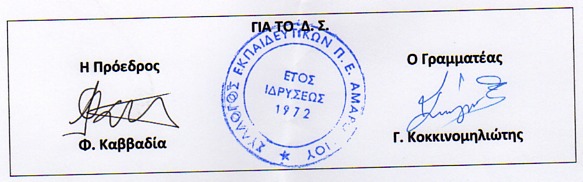 